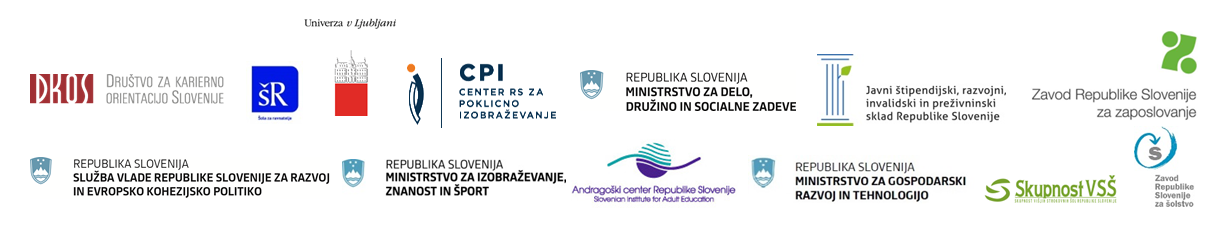 Zapisnik 3. seje Nacionalne strokovne skupine (NSS) VKO dne 30. 9. 2021Prisotni: Ema Perme (MIZŠ), Petra Fras (MGRT), Romana Blažun (MDDSZ), Gorazd Jenko (SVRK), Tanja Vilič Klenovšek (ACS), Alicia Leonor Sauli-Miklavčič (VSŠ), Brigita Rupar (ZRSŠ),  Maja Dizdarević (Karierni centri UL), Staša Bučar (ZRSZ).Odsotni: Miha Lovšin (MIZŠ), Barbara Kunčič Krapež (CPI), Tatjana Ažman (ŠR),  Maruša Goršak (DKOS), Zoran Kotolenko (Javni sklad), Julija Pirnat (ZRSZ).Dnevni red:Potrditev zapisnika 2. seje NSS VKO, 26. 8. 2021Letno srečanje mreže CareersNet, 6. – 7. december 2021 (spletni spremljevalni dogodek slovenskega predsedovanja Svetu EU), Načrtovanje dela v obdobju 2021–2025 – poročanje vodij podskupin RaznoAd 1) Potrditev zapisnikaPrisotni so potrdili zapisnik. Sklepa nista bila realizirana, pregled realizacija na naslednji seji.Sklep 3/1, 30. 9. 2021: NSS VKO zamenja dnevni red seje tako, da se začne s točko 4 (razno – zardi aktualnosti poročila KC), nadaljuje s točko 3 (načrtovanje dela v podskupinah in zaključi s točko 2 (letno srečanje CareersNet.Ad 4) RaznoMaja Dizdarević (KC UL) je povedala, da so dobili sporočilo MIZŠ, da je SVRK zavrnil objavo javnega razpisa in s tem možnostjo financiranje nadgradnje dejavnosti kariernih centrov v  visokem šolstvu, ki bi bila usmerjena tudi v posebne skupine študentov. Služba Vlade RS za razvoj in kohezijsko politiko (SVRK) se je odzvala, da MIZŠ odločitve o podpori ne more izdati, ker naj bi prihajalo do možnega prekrivanja z njihovim javnim razpisom za sofinanciranje projektov v okviru programa Izobraževanje – krepitev človeških virov, sofinanciran s sredstvi Norveškega finančnega mehanizma 2014 - 2021 in finančnega mehanizma EGP 2014 – 2021 ter sredstvi pripadajoče udeležbe Republike Slovenije, ki ima odprt rok za prijavo do 30. 9. 2021. Maja Dizdarević še poroča, da si bodo naUniverzi v Ljubljani ne glede na to še naprej prizadevali za krepitev podpore posebnim skupinam študentov, je pa to toliko večji problem za nekatere druge univerze in še zlasti za manjše samostojne visokošolske zavode. Pove tudi, da so na Rektorski konferenci obravnavali predlog dopisa, ki so ga predstavniki kariernih centrov pripravili kot odziv na nastalo težavo z nadaljnjim financiranjem in ga tudi podprli na način, da so dopis naslovili na MIZŠ in SVRK. Skupina priporoči, naj se pripravi čim krajše in čim bolj argumentiran dopis, opremljen s podatki.Po razpravi se NSS VKO uskladi, da se kot skupina odzove. Na MIZŠ se naslovi dopis, v katerem predlaga MIZŠ, naj ponovno pozove SVRK k razmisleku, ali ni naloga ESS sredstev spodbuditi razvoj podpornih dejavnosti posebnim skupinam študentov Dogovorili smo se, da kot skupina na pristojne naslovimo kratek dopis, v katerem se odločevalce pozove k ukrepanju ob tem pa predstavi posledice zavrnitve razvoja podpornih storitev za posebne skupine študentov). Člani skupine so podali naslednje predloge virov na katere se lahko sklicuje ob pripravi: Strategija razvoja Slovenije 2030: https://www.gov.si/zbirke/projekti-in-programi/izvajanje-strategije-razvoja-slovenije-2030/Resolucija Sveta o strateškem okviru za evropsko sodelovanje v izobraževanju in usposabljanju pri uresničevanju evropskega izobraževalnega prostora in širše (2021-2030): https://eur-lex.europa.eu/legal-content/SL/TXT/HTML/?uri=CELEX:32021G0226(01)&from=ENEvropski steber socialnih pravic: https://ec.europa.eu/info/strategy/priorities-2019-2024/economy-works-people/jobs-growth-and-investment/european-pillar-social-rights/european-pillar-social-rights-20-principles_slUmarjevo Poročilo o razvoju Slovenije 2021:https://www.umar.gov.si/publikacije/single/publikacija/news/porocilo-o-razvoju-2021/?tx_news_pi1%5Bcontroller%5D=News&tx_news_pi1%5Baction%5D=detail&cHash=c64dcbcdb53bdad9c7a048e131d72d09Priporoča tudi ogled konference z naslovom The Resilient Response to Future Challenges: https://conference-ale.eu/Sklep 3/2, 30. 9. 2021: Maja Dizdarević pripravi predlog v imenu NSS VKO, rok čim hitreje.Ad 3)	Načrtovanje dela v obdobju 2021–2025 – poročanje vodij podskupin Podskupina Sistem urejanja področja VKO, poroča Ema Perme:člani podskupine so začeli urejati shemo akterjev VKO, težko je v eni shemi prikazati akterje po različnih kriterijih, s tem v zvezi se postavljajo različne dileme (kaj želimo prikazati), skupina bo z delom nadaljevala in delila predloge z NSS VKO na naslednjem sestanku.Strategija VKO – skupina se z njo še ni ukvarjala. Je pa Miha Lovšin, glede potrebe umestiti dejavnost VKO znotraj MIZŠ po celotni vertikali, posredoval primer akcijskega načrta za umestitev slovenskega znakovnega jezika v učne kurikulume.Podskupina: Razvoj stroke in kadrov VKO, poroča Brigita Rupar:Skupina se še ni sestala, se bo v naslednjem mesecu, po 14. 10. 2021.Podskupina Zagotavljanje kakovosti VKO:  poroča Tanja Vilič, da se je skupina sestala pred 2.sestankom NSS VKO, v preteklem mesecu pa ne. Prvi sestanek je bil konstruktiven, zato pričakujejo, da jih Julija Pirnat ponovno skliče. Podskupina: Sodelovanje v SI in EU: Alicia Miklavčič poroča, da se skupina ni sestala, da pa se bo do 14. 10. 2021.Podskupina: Komuniciranje novosti in delitev znanja: Maja Dizdarević poroča, da je v sodelovanju s projektom Razvoj storitev VKO in nadaljnja krepitev nacionalne koordinacijske točke za VKO pripravila predlog sprememb zavihka »strokovna skupina« na spletni strani VKO Točka. Maja Dizdarević še enkrat predstavi namen podskupine in naloge, ciljno javnost, primer predloga komuniciranja z ministrstvi kot eno od ciljnih javnosti in predlog sprememb predstavitve NSS VKO na VKO Točki. Vsaka od podskupin bo imela na VKO Točki svoj prostor, kjer bodo na kratko predstavljene naloge podskupine in dostop do vodje (email naslov) ter povzetek opravljenega dela. Sklep 3/3, 30. 9. 2021: vodje podskupin do 29. 10. 2021 pripravijo kratek tekst za svojo podskupino in ga posredujejo Maji Dizdarević, ki tekste uredi in da za vnos na VKO Točko Staši Bučar.Vsak od članov NSS VKO pripravi svojo predstavitev za objavo na VKO Točki (vzorec slide 13 v Prilogi 1: predstavitev dela skupine za Komuniciranje novosti in deljenje znanja). Zaradi večje pestrosti strani Maja Dizdarević priporoča, da vsak član posreduje tudi svojo sliko.Sklep 3/4, 30, 9, 2021: vsak član NSS VKO pripravi svojo kratko predstavitev za objavo na VKO Točki. Predstavitev posreduje do 15. 10. 2021 Maji Dizdarević, ki jih pripravi za objavo na VKO Točki.V skladu z dogovorom na 2. seji NSS VKO Staša Bučar pozove člane da pripravijo kratke novice s področja VKO, ki so zanimive tudi za odločevalce ali druge izvajalce VKO. Naslednji novičnik bo za mesec november, razposlan bo med 24. in 29. 10. Poleg novičnika, se v rubriki »izobraževanja in dogodki« lahko kadarkoli objavi pomembne dogodke. Vse na kratko, s povezavo na »več« lahko posredujete za objavo Staši Bučar.Projekt NKT VKO je ob svojem nastanku leta 2010 izdelal logotip, ki ga lahko uporabljajo tudi drugi projekti s področja VKO, samo v drugi barvi. Predlog podskupine je, da se izdela ali logotip za področje VKO ali NSS VKO. Izbere se ustrezno barvo, ki je na razpolago, projekt NKT VKO pa zagotovi oblikovanje. Sklep 3/5, 30. 9. 2021: prisotni člani se odločijo, da se pripravi logotip NSS VKO, večina glasuje, da v oranžni barvi. Projekt NKT VKO izpelje izdelavo logotipa.Ema Perme je že formirala skupino teams, kjer bi lahko imeli naložene vse delovne dokumente in gradiva. Ob prvem poskusu sestanka Teams-i niso vsem delovali, zato člani preverijo ali imajo sedaj dostop do Teams-ov.Sklep 3/6, 30. 9. 2021: vsi člani preverijo delovanje Teams-ov, če ne dela, se obrnejo na Emo Perme. Sklep 3/7, 30. 9. 2021: Naslednja seja bo v oktobru 2021, končni termin seje bomo dogovorili z orodjem Doodle.Zapisala: Staša Bučar